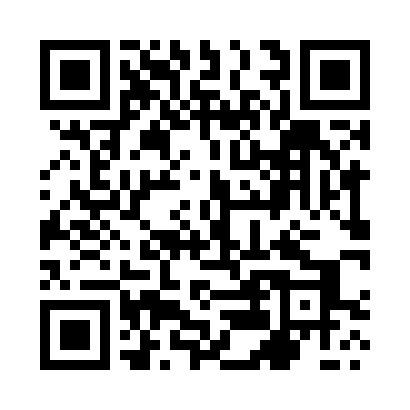 Prayer times for Lewkowiec, PolandMon 1 Apr 2024 - Tue 30 Apr 2024High Latitude Method: Angle Based RulePrayer Calculation Method: Muslim World LeagueAsar Calculation Method: HanafiPrayer times provided by https://www.salahtimes.comDateDayFajrSunriseDhuhrAsrMaghribIsha1Mon4:246:2312:535:207:239:152Tue4:216:2112:525:217:259:173Wed4:186:1912:525:227:269:194Thu4:156:1612:525:237:289:225Fri4:126:1412:515:247:309:246Sat4:096:1212:515:267:319:267Sun4:066:1012:515:277:339:298Mon4:036:0712:515:287:359:319Tue4:006:0512:505:297:369:3310Wed3:576:0312:505:307:389:3611Thu3:546:0112:505:327:409:3812Fri3:515:5812:495:337:419:4013Sat3:485:5612:495:347:439:4314Sun3:455:5412:495:357:459:4515Mon3:425:5212:495:367:479:4816Tue3:395:5012:495:377:489:5117Wed3:365:4812:485:387:509:5318Thu3:335:4612:485:397:529:5619Fri3:295:4312:485:417:539:5820Sat3:265:4112:485:427:5510:0121Sun3:235:3912:475:437:5710:0422Mon3:205:3712:475:447:5810:0723Tue3:165:3512:475:458:0010:0924Wed3:135:3312:475:468:0210:1225Thu3:095:3112:475:478:0310:1526Fri3:065:2912:475:488:0510:1827Sat3:035:2712:465:498:0710:2128Sun2:595:2512:465:508:0810:2429Mon2:565:2312:465:518:1010:2730Tue2:525:2112:465:528:1210:30